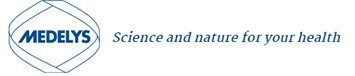            Website Return policyName of customer:      _____________________________Address:   _____________________________Phone number:   _____________________________Email:  _____________________________Product(s) name:   _____________________________Number of returns:   _____________________________Lot number:   _____________________________Expire date:   _____________________________Mode of payment and date purchased:   _____________________________Reason(s) for the return:   __________________________________________________________			    __________________________________________________________Note: